2020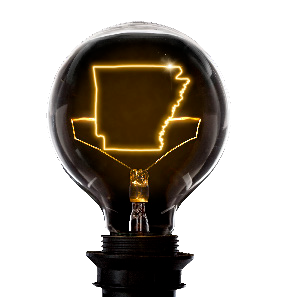 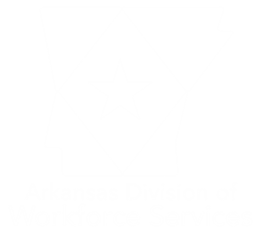 JuneARKANSASLABOR MARKET REPORTwww. discover.arkansas. govTable of Contents	Technical Notes Arkansas Division of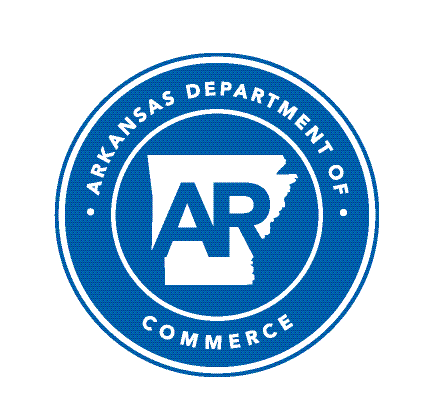 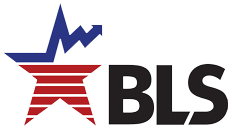 The Arkansas Labor Market is prepared monthly in conjunction with the U.S. Depart- ment of Labor, Bu- reau of Labor Statis- tics (BLS). The current month’s estimates are preliminary, while pre- vious month’s data is subject to revision.Estimates of nonfarm payroll jobs show the number of jobs by industry and reflect employment by place of work. Hours and earnings estimates are based on payroll and worker-hour data col- lected for production workers in manufactur- ing industries.Industries are classi- fied according to the North American In- dustry Classification System (NAICS). All estimates are based on a first quarter 2019 benchmark.Explanation of Terms and ConceptsMonthly Business Survey of EmployersA monthly sample sur- vey designed to pro- vide industry infor- mation on nonfarm payroll jobs. Data are compiled each month from mail surveys and telephone interviews conducted by the Bu- reau of Labor Statistics in cooperation with Department of Work- force Services. The data are based on establish- ment records and in- clude all workers, full- or part-time, who re- ceived pay during the payroll period which includes the 12th of the month. Approximately5,000 Arkansas busi- ness establishments are surveyed.Metropolitan Statistical AreasA term applied by theU.S. Office of Manage- ment and Budget to counties that have one or more central cities and that meet specified criteria of population density, commuting patterns and social and economic integration.Current Population Survey (CPS)A monthly sample sur- vey of the population 16 years of age and over, designed to pro- vide data on the labor force, the employed and the unemployed. The survey is conduct- ed each month by the Bureau of the Census for BLS. The informa- tion is collected by trained interviewers from a sample of about 60,000 households. The data collected are based on the activity reported for the cal- endar week including the 12th of the month. Approximately 800 Arkansas households are represented in the sample survey.Civilian Labor ForceThe sum of all em- ployed and unem- ployed persons 16 years of age or older. Members of the Armed Forces are excluded.EmploymentAn estimate of the number of persons who worked any timefor pay or profit or worked 15 hours or more as unpaid work- ers in a family business during the calendar week which includes the 12th of the month. Also included are those who, although not working, had some job attachment and were not looking for work, and persons involved in labor management disputes.UnemploymentAn estimate of the number of persons who did not have a job, but were available for work and actively seek- ing work during the calendar week which includes the 12th of the month.Unemployment RateThe number of unem- ployed as a percentage of the civilian labor force. Unemployment rates are calculated from unrounded data.Seasonal AdjustmentA statistical technique applied to monthly data to eliminate changes that normally occur during the year due to seasonal events such as weather, ma- jor holidays, schedule shifts, harvest times, and the opening/clos- ing of schools.JUNE SPOTLIGHTWages in ArkansasThe Quarterly Census of Employment and Wages (QCEW) is the most comprehensive data collection program utilized by the Bureau of Labor Statistics (BLS). The program is based on each state’s Unemploy- ment Insurance (UI) program, which enables BLS to produce data using every business that is covered under UI tax law. In addition to calculating UI covered employment, the program also tracks the wages paid to employees. Due to the extensive nature of the information, data can be produced at any level-- national, statewide, counties, and cities.The information below comes from the QCEW program and shows annual average wage data for each county in Arkansas. Annual average wages are calculated using the total wages earned during the cal- endar year, divided by annual average employment. The wages below are compiled using all industries in the private sector, for all workers included under UI tax law. It is important to note that QCEW data is based on county of employment, not county of residency. So if an individual works in a different county than where they live, their wages are counted in the county where they work.In 2019, average annual wages in the private sector ranged from a low of $25,095, for those employed in Newton County, to a high of $63,946 in Benton County. Compared to 2018 annual averages, wages are up in 69 Arkansas counties.Wages in Arkansas by County2019 Annual Average (Private Sector)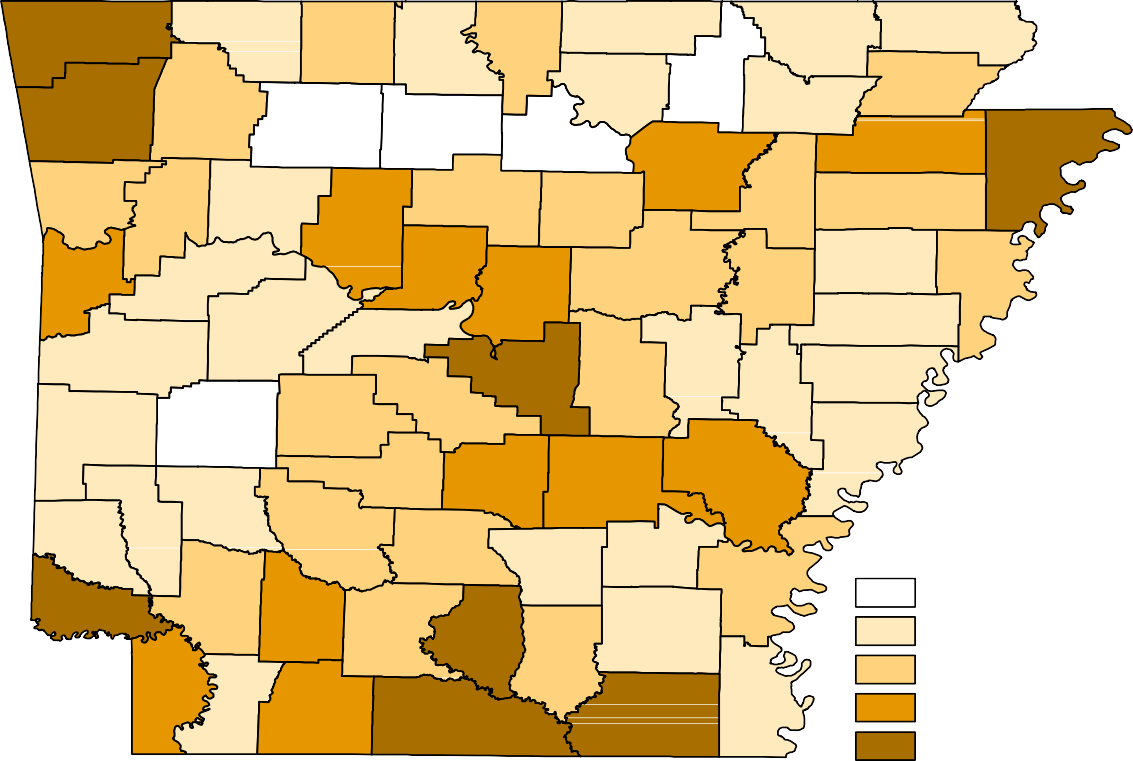 STATE OF ARKANSASCivilian Labor Force SummaryLabor force data, produced by the U.S. Department of Labor, Bureau of Labor Statistics and released by the Arkansas Division of Workforce Services, show Arkansas’ seasonally adjusted unemployment rate declined one and six-tenths of a percentage point, from 9.6 percent in May to 8.0 percent in June. May’s unemployment rate was revised up from 9.5 percent to 9.6 percent. Arkansas’ civilian labor force decreased 33,219 in June, a result of 9,297 fewer employed and 23,922 fewer unemployed Arkansans. The United States’ jobless rate decreased over two full percentage points, going from 13.3 percent in May to 11.1 percent in June.BLS Program Operations Manager Susan Price said, “Despite moving into Phase 2 of reopening in June, there was a notable increase in the number of survey respondents in Arkansas reporting that they were not employed or had dropped out of the labor force. This was due in part to changes in seasonal sum- mer hiring trends and recent temporary layoffs/closures. These reported losses more than offset the hiring that occurred in June.”Civilian Labor Force Estimates 12.0%Unemployment Rates - Arkansas vs United States (Seasonally Adjusted)June:  2010 - 202010.0%8.0%6.0%4.0%2.0%0.0%2010	2011	2012	2013	2014	2015	2016	2017	2018	2019	2020Arkansas	United StatesSTATE OF ARKANSASNonfarm Payroll Job SummaryNot Seasonally Adjusted (In Thousands)STATE OF ARKANSASNonfarm Payroll Job SummaryMay 2020 -  June 2020 Arkansas’ nonfarm payroll jobs rose 18,500 in June to total 1,210,900. Six major industry sectors posted gains, while employment in four sectors declined. Jobs in leisure and hospitality increased 9,900. Hir- ing occurred across all subsectors. Trade, transportation, and utilities added 7,600 jobs, mostly in retail trade (+6,800). Employment in other services rose 2,300. This sector includes businesses such  as hair and nail salons, day spas, and membership organizations. Professional and business services increased 2,100. Gains were posted in all three subsectors. Jobs in government decreased 3,100. Most of the contractions were in state government, educational services (-3,300). Educational and health services declined 1,400. Small losses occurred in health care and social assistance (-800) and in edu- cational services (-600).June 2019 - June 2020 Compared to June 2019, nonfarm payroll jobs in Arkansas are down 61,500. Losses were reported in nine major industry sectors, while two sectors added jobs. Jobs in leisure and hospitality declined 19,100. Most of the reduction was in accommodation and food services (-18,900). Jobs in manufac- turing decreased 18,300, largely due to durable goods manufacturing (-13,700). Employment in edu- cational and health services is down 9,900. All losses were posted in health care and social assistance (-10,400). Government jobs declined 8,200, with contractions in both local (-4,700) and state (-3,700) government. Smaller losses were reported in other services (-3,000), professional and business ser- vices (-2,200), financial activities (-2,100), information (-1,300), and mining and logging (-900). Em- ployment in trade, transportation, and utilities rose 2,800 over-the-year. Gains in transportation- warehousing-utilities (+2,000) and wholesale trade (+1,000) more than offset minor declines in retail trade (-200).1,320,000Nonfarm Payroll Jobs (Not Seasonally Adjusted)January 2018 - June 20201,300,0001,280,0001,260,0001,240,0001,220,0001,200,0001,180,0001,160,0001,140,000J	F	M	A	M	J	J	A	S	O	N	D 	2018	2019	2020STATE OF ARKANSASProduction Workers - Hours and EarningsManufacturing Durable Goods and Nondurable Goods Manufacturing $900.00Average Weekly Earnings in Manufacturing (Production Workers)June:  2010 - 2020$800.00$812.82$700.00$600.00$500.00$400.00$300.002010	2011	2012	2013	2014	2015	2016	2017	2018	2019	2020METROPOLITAN STATISTICAL AREASLittle Rock - North Little Rock - Conway MSAThe Little Rock-North Little Rock-Conway MSA = Faulkner, Grant, Lonoke, Perry, Pulaski, & Saline counties.Civilian Labor Force Estimates (Not Seasonally Adjusted)Nonfarm Payroll Jobs (Not Seasonally Adjusted) (In Thousands)Number of UnemployedJune 2018 - June 202045,000      	Nonfarm Payroll JobsJune:  2010 - 2020370,000      	40,000      	35,000 		360,00030,000      	25,000      	350,00020,000      	15,000      	340,00010,000      	330,0005,000      	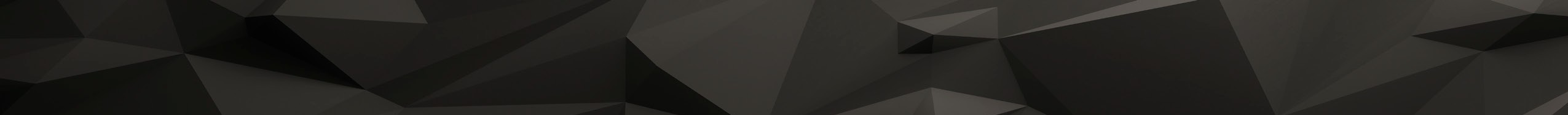 0      	Jun '18	Dec '18	Jun '19	Dec '19	June '20320,000'10	'11	'12	'13	'14	'15	'16	'17	'18	'19	'20METROPOLITAN STATISTICAL AREASFayetteville - Springdale - Rogers MSAThe Fayetteville-Springdale-Rogers MSA = Benton, Madison, & Washington counties in Arkansas and McDonald county in Missouri.Civilian Labor Force Estimates (Not Seasonally Adjusted)Nonfarm Payroll Jobs (Not Seasonally Adjusted) (In Thousands)Unemployment RatesJune:  2010 - 20208.0%      	Jobs in Leisure and HospitalityJune 2018 - June 202040,000      	7.0% 		35,000      	6.0%30,000      	5.0%25,0004.0%20,0003.0%15,0002.0%10,0001.0%5,0000.0%'10	'11	'12	'13	'14	'15	'16	'17	'18	'19	'20	0Jun '18	Dec '18	Jun '19	Dec '19	June '20METROPOLITAN STATISTICAL AREASFort Smith MSAThe Fort Smith MSA = Crawford & Sebastian counties in Arkansas & LeFlore & Sequoyah counties in Oklahoma.Civilian Labor Force Estimates (Not Seasonally Adjusted)Nonfarm Payroll Jobs (Not Seasonally Adjusted) (In Thousands)Over-the-Year Change by Industry SectorJune 2019 vs June 2020Financial ActivitiesTrade-Transport-UtilitiesInformationMining-Logging-ConstructionOther ServicesGovernmentEducational & HealthLeisure & HospitalityManufacturingProfessional & Business-1,400	-1,200	-1,000	-800	-600	-400	-200	0	200	400METROPOLITAN STATISTICAL AREASHot Springs MSAThe Hot Springs MSA = Garland County.Civilian Labor Force Estimates (Not Seasonally Adjusted)Nonfarm Payroll Jobs (Not Seasonally Adjusted) (In Thousands)44,000Number of EmployedJanuary 2018 - June 202042,00040,00038,00036,00034,00032,00030,000J	F	M	A	M	J	J	A	S	O	N	D 	2018	2019	2020METROPOLITAN STATISTICAL AREASJonesboro MSAThe Jonesboro MSA = Craighead & Poinsett counties.Civilian Labor Force Estimates (Not Seasonally Adjusted)Nonfarm Payroll Jobs (Not Seasonally Adjusted) (In Thousands)70,000Jobs in Goods Producing and Service Providing SectorsJune:  2000 - 2020Goods Producing + Service Providing = Total Nonfarm60,00050,00040,00030,00020,00010,0000'00	'02	'04	'06	'08	'10	'12	'14	'16	'18	'20Goods Producing	Service ProvidingMETROPOLITAN STATISTICAL AREASPine Bluff MSAThe Pine Bluff MSA = Cleveland, Jefferson, & Lincoln counties.Civilian Labor Force Estimates (Not Seasonally Adjusted)Nonfarm Payroll Jobs (Not Seasonally Adjusted) (In Thousands)36,000Nonfarm Payroll JobsJune 2017 - June 202035,00034,00033,00032,00031,00030,00029,00028,000Jun '17	Dec '17	Jun '18	Dec '18	June '19	Dec '19	June '20METROPOLITAN STATISTICAL AREASOut-of-State MSAsCivilian Labor Force Estimates (Not Seasonally Adjusted)Memphis, TN-MS-AR MSAThe Memphis, TN-MS-AR MSA = Fayette, Shelby, & Tipton counties in Tennessee; Benton, Desoto, Marshall, Tate, & Tunica counties in Mississippi; & Crittenden County in Arkansas.Texarkana MSAThe Texarkana MSA= Bowie County in Texas & Little River & Miller counties in Arkansas.Memphis MSA - Unemployment RatesJune:  2010 - 202014.0%     	Texarkana MSA - Number of EmployedJanuary 2018 - June 202068,000     	12.0%64,00010.0%60,0008.0%6.0%56,0004.0%52,000     	2.0%0.0%'10'11'12'13'14'15'16'17'18'19'2048,000													 J	F	M	A	M	J	J	A	S	O	N	D         2018             2019           2020MICROPOLITAN STATISTICAL AREAS AND CITIESCivilian Labor Force EstimatesMicropolitan Labor Force Estimates Arkadelphia Micro = Clark County Batesville Micro = Independence County Blytheville Micro = Mississippi CountyCamden Micro = Calhoun & Ouachita counties El Dorado Micro = Union CountyForrest City Micro = St. Francis County Harrison Micro = Boone & Newton counties Helena-West Helena Micro = Phillips County Hope Micro = Hempstead & Nevada counties Magnolia Micro = Columbia CountyCity Labor Force Statistics Malvern Micro = Hot Spring County Mountain Home Micro = Baxter County Paragould Micro = Greene County Russellville Micro = Pope & Yell counties Searcy Micro = White CountyNot Seasonally AdjustedJune 2020	May 2020	June 2019City	CLF	Emp UnempRateCLF	Emp UnempRateCLF	Emp UnempRateBella Vista Benton Bentonville Blytheville Cabot ConwayEl Dorado Fayetteville Fort Smith Hot Springs Jacksonville Jonesboro Little RockNorth Little Rock ParagouldPine Bluff Rogers Russellville Searcy Sherwood Springdale Texarkana, AR Van Buren West Memphis11,99616,97126,2326,00611,78232,9426,92147,75038,56315,22811,63438,80996,56130,15112,64216,37534,92113,09910,01115,72838,42413,57310,15110,64411,07415,65424,6955,12210,83430,2755,99343,89935,44513,13310,29835,65486,66526,58811,41214,53232,69112,1669,22714,35336,16312,2609,4139,1459221,3171,5378849482,6679283,8513,1182,0951,3363,1559,8963,5631,2301,8432,2309337841,3752,2611,3137381,4997.77.85.914.78.08.113.48.18.113.811.58.110.211.89.711.36.47.17.88.75.99.77.314.112,15717,18526,5676,09711,95733,6717,01348,73839,82615,72411,79739,67698,19630,72212,87516,57635,42213,23110,13616,07038,97113,74110,38710,73611,14715,65924,8595,11910,82730,2795,99744,19035,57912,93510,30236,12486,69126,59611,43514,62232,90812,1769,23614,35736,40312,1989,4459,1291,0101,5261,7089781,1303,3921,0164,5484,2472,7891,4953,55211,5054,1261,4401,9542,5141,0559001,7132,5681,5439421,6078.38.96.416.09.510.114.59.310.717.712.79.011.713.411.211.87.18.08.910.76.611.29.115.012,23517,77227,0106,11712,35234,4657,04048,14639,93315,02211,87039,35099,12430,43612,85816,72835,73613,37410,35916,33439,57713,95110,59810,65511,80417,25826,3235,54611,96133,3956,57846,80938,50214,32411,35238,10395,53129,30812,30115,53134,84612,7649,87815,82138,55913,27410,23210,0784315146875713911,0704621,3371,4316985181,2473,5931,1285571,1978906104815131,0186773665773.52.92.59.33.23.16.62.83.64.64.43.23.63.74.37.22.54.64.63.12.64.93.55.4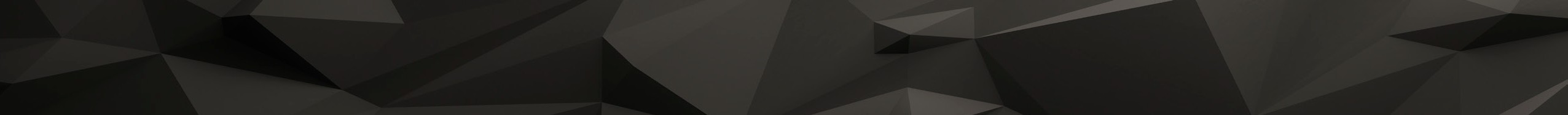 www. discover.arkansas. gov	14COUNTY LABOR FORCE STATISTICSCivilian Labor Force EstimatesNot Seasonally AdjustedArkansas Ashley Baxter Benton Boone Bradley Calhoun Carroll Chicot Clark Clay Cleburne Cleveland Columbia ConwayCraighead Crawford Crittenden Cross Dallas Desha Drew Faulkner Franklin Fulton Garland Grant Greene Hempstead Hot Spring HowardIndependence IzardJackson Jefferson Johnson Lafayette Lawrence Lee Lincoln Little River Logan Lonoke Madison Marion Miller9,0947,32716,120133,64615,7124,3292,34712,4813,1229,4985,4118,9393,1179,1448,08154,93126,09821,1157,1682,6815,1917,53460,0057,3084,91441,3748,01819,7439,47613,6855,36216,4114,8085,45727,3169,9192,4016,7742,6743,8005,4118,20533,0057,0866,51019,5498,5796,49414,661125,20414,6344,0032,19111,5602,6978,7114,9608,0922,8808,3767,42550,64824,21218,6566,6432,4784,7166,88155,4376,7554,56036,9447,43518,0618,83712,6035,01715,1604,2774,93724,5969,1142,1676,2052,4193,5114,9777,43030,4796,7155,95417,8425158331,4598,4421,0783261569214257874518472377686564,2831,8862,4595252034756534,5685533544,4305831,6826391,0823451,2515315202,7208052345692552894347752,5263715561,7075.711.49.16.36.97.56.67.413.68.38.39.57.68.48.17.87.211.67.37.69.28.77.67.67.210.77.38.56.77.96.47.611.09.510.08.19.78.49.57.68.09.47.75.28.58.79,0427,40716,266135,56115,9994,3552,34112,7553,1019,5655,4269,1953,1589,2108,18756,13026,68821,3087,2622,6905,2037,61461,1557,5604,91142,0908,04620,0319,52513,8145,37216,6224,8605,44227,66010,1902,4106,8282,7003,8195,4198,45333,2657,1506,58519,7308,5726,49314,678126,03414,6513,9962,18811,5642,6888,7184,9498,0982,8908,3817,42851,31524,29318,6236,6362,4794,7056,87555,4456,7604,56336,3877,42918,0988,83612,5675,01015,1714,2804,92624,7489,1162,1646,2212,4103,5234,9517,43230,4606,7395,96317,7524709141,5889,5271,3483591531,1914138474771,0972688297594,8152,3952,6856262114987395,7108003485,7036171,9336891,2473621,4515805162,9121,0742466072902964681,0212,8054116221,9785.212.39.87.08.48.26.59.313.38.98.811.98.59.09.38.69.012.68.67.89.69.79.310.67.113.57.79.77.29.06.78.711.99.510.510.510.28.910.77.88.612.18.45.79.410.09,5317,98916,670137,24716,3814,6032,50413,0793,3529,4795,7879,5903,2279,1868,46755,87527,29121,6347,6222,9025,4837,85763,1097,6045,18141,9858,49420,25710,07414,2445,75816,7144,9275,90727,98410,4782,5026,7482,8323,9795,6258,73734,7437,4136,87020,2149,2387,53315,979133,45715,8544,4022,38812,7013,1169,0745,4929,1753,0998,7158,06254,12726,31920,5607,2982,7515,2107,42361,1507,3154,96840,2958,20119,4689,66313,6735,55015,9814,6285,48926,2879,8742,3806,4372,7043,7855,3808,34533,6497,2196,59319,3182934566913,7905272011163782364052954151284714051,7489721,0743241512734341,9592892131,6902937894115712087332994181,6976041223111281942453921,0941942778963.15.74.12.83.24.44.62.97.04.35.14.34.05.14.83.13.65.04.35.25.05.53.13.84.14.03.43.94.14.03.64.46.17.16.15.84.94.64.54.94.44.53.12.64.04.4(continued on Page 16)COUNTY LABOR FORCE STATISTICSCivilian Labor Force Estimates(continued from Page 15)Not Seasonally AdjustedMississippi Monroe Montgomery Nevada Newton Ouachita PerryPhillips Pike Poinsett Polk Pope Prairie Pulaski RandolphSt. Francis Saline Scott Searcy Sebastian Sevier Sharp Stone Union Van BurenWashington White Woodruff Yell17,3972,6862,7953,5563,2319,5304,0366,1624,1259,9677,81728,3393,478187,2737,2477,98556,7334,1912,80655,4365,2995,6864,57015,5385,617122,23033,0472,6058,11315,2072,4352,5403,2573,0168,7833,7445,4343,8059,2397,16926,1683,197168,3576,6807,21552,6273,9412,57051,0784,9155,1444,13913,8345,106114,23830,2652,4037,5942,1902512552992157472927283207286482,17128118,9165677704,1062502364,3583845424311,7045117,9922,78220251912.69.39.18.46.77.87.211.87.87.38.37.78.110.17.89.67.26.08.47.97.29.59.411.09.16.58.47.86.417,8412,6552,8063,5543,2769,5834,0916,2834,17110,1327,90028,6353,439190,4327,3068,19457,3744,1952,84657,2805,2895,7304,58315,7175,720124,28533,3432,6018,13915,2002,4292,5233,2613,0158,7923,7425,4263,8009,3397,16426,1893,191168,4086,6817,21252,6443,9342,57451,2724,9115,1504,13213,8455,108114,99730,2932,3947,5852,6412262832932617913498573717937362,44624822,0246259824,7302612726,0083785804511,8726129,2883,05020755414.88.510.18.28.08.38.513.68.97.89.38.57.211.68.612.08.26.29.610.57.110.19.811.910.77.59.18.06.817,7972,7993,1093,7323,40210,0554,3326,4814,41810,3108,18328,9183,610192,4837,3998,35559,7564,3893,15957,5055,5225,8774,86316,0955,907125,09933,9552,8018,38616,4672,6632,9773,5553,2839,5374,1416,0894,2489,9207,83127,4543,452185,5807,0697,88458,0204,2413,02455,4845,2515,5564,62815,1865,624121,81232,4022,6488,0211,3301361321771195181913921703903521,4641586,9033304711,7361481352,0212713212359092833,2871,5531533657.54.94.24.73.55.24.46.03.83.84.35.14.43.64.55.62.93.44.33.54.95.54.85.64.82.64.65.54.4County Labor Force SummaryBetween May and June, unemployment rates declined in 66 of Arkansas’ 75 counties.  Rates ineight counties increased, while one county was unchanged.  Jobless rates ranged from a low of5.2 percent in Madison County to a high of 13.6 percent in Chicot County.In June, sixty-four counties posted unemployment rates at or above seven percent. That is down from 69 counties at or above seven percent in May. Monthly jobless rate changes ranged from a decline of three percentage points in Frankin County to an increase of nine-tenths of a percent- age point in Prairie County.Compared to June 2019, unemployment rates are up in all 75 Arkansas counties. Over-the-year gains ranged from as low as a two percentage point increase in Calhoun and Yell counties to as much as a six and seven-tenths of a percentage point rise in Garland County.County Unemployment Rates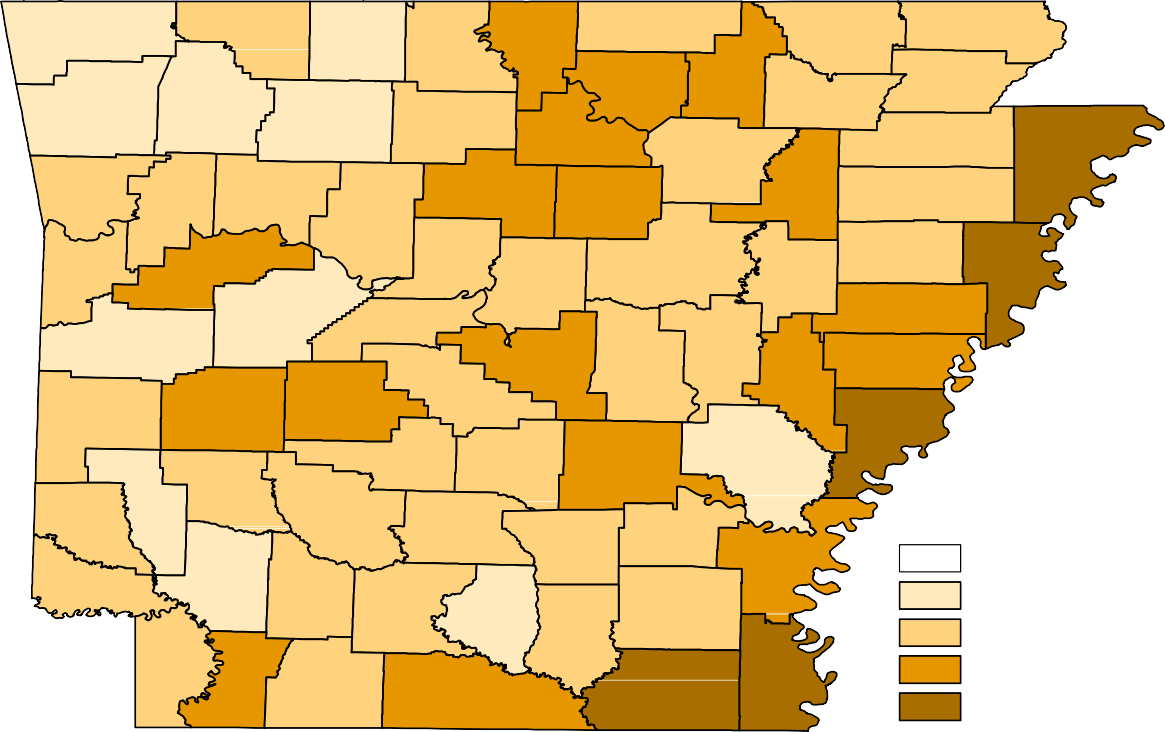 Ranked by  Unemployment RatesJune 2020 (Not Seasonally  Adjusted)LOCAL WORKFORCE DEVELOPMENT AREASCivilian Labor Force Estimates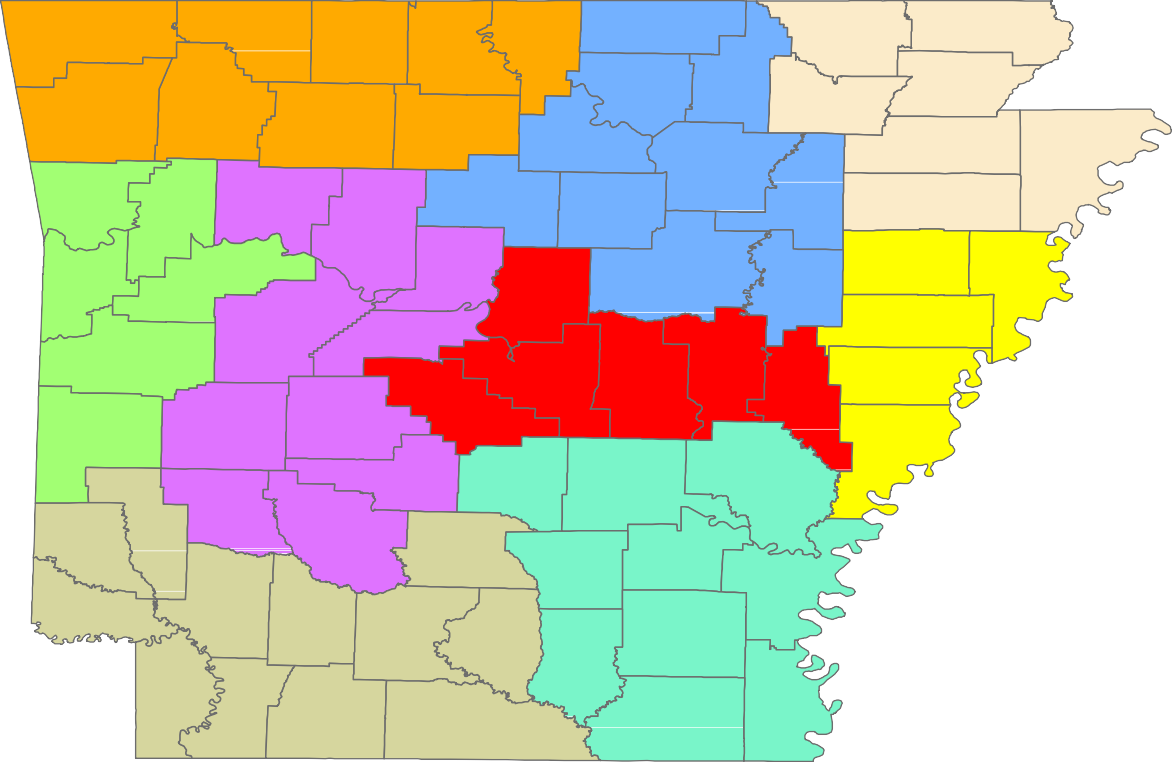 Central (minus LR) EasternNorth CentralNortheast Northwest SoutheastSouthwest West Central WesternJun 20May 20Jun 19Jun 20May 20Jun 19Civilian Labor Force1,312,2901,345,5091,360,371	Civilian Labor Force1,329,7931,349,5031,379,283(NAICS)	Jun 20	May 20	Jun 19	OTM	OTY(NAICS)	Jun 20	May 20	Jun 19	OTM	OTY(NAICS)	Jun 20	May 20	Jun 19	OTM	OTY(NAICS)	Jun 20	May 20	Jun 19	OTM	OTY(NAICS)	Jun 20	May 20	Jun 19	OTM	OTY(NAICS)	Jun 20	May 20	Jun 19	OTM	OTYTotal Nonfarm1210.91192.41272.418.5-61.5Goods Producing203.3201.9221.81.4-18.5Mining, Logging, & Construction58.958.359.10.6-0.2Mining & Logging5.15.16.00.0-0.9Construction53.853.253.10.60.7Specialty Trade Contractors33.933.433.60.50.3Manufacturing144.4143.6162.70.8-18.3Durable Goods64.463.378.11.1-13.7Nondurable Goods80.080.384.6-0.3-4.6Service Providing1007.6990.51050.617.1-43.0Trade, Transportation & Utilities254.2246.6251.47.62.8Wholesale Trade48.848.247.80.61.0Retail Trade135.8129.0136.06.8-0.2Transport, Warehousing & Utilities69.669.467.60.22.0Information10.210.311.5-0.1-1.3Financial Activities60.961.163.0-0.2-2.1Finance & Insurance47.748.048.9-0.3-1.2Real Estate & Rental & Leasing13.213.114.10.1-0.9Professional & Business Services141.5139.4143.72.1-2.2Professional, Scientific & Technical43.843.544.40.3-0.6Management of Companies35.635.133.60.52.0Administrative & Support Services62.160.865.71.3-3.6Educational & Health Services180.2181.6190.1-1.4-9.9Educational Services13.514.113.0-0.60.5Health Care & Social Assistance166.7167.5177.1-0.8-10.4Ambulatory Health Care56.957.459.3-0.5-2.4Social Assistance35.335.739.3-0.4-4.0Leisure & Hospitality103.393.4122.49.9-19.1Arts, Entertainment & Recreation13.411.213.62.2-0.2Accommodation & Food Services89.982.2108.87.7-18.9Accommodation Services7.97.612.10.3-4.2Food Services82.074.696.77.4-14.7Other Services57.154.860.12.3-3.0Government200.2203.3208.4-3.1-8.2Federal Government20.520.720.3-0.20.2State Government70.974.374.6-3.4-3.7State Gov, Educational Services23.326.626.7-3.3-3.4State Gov, Excluding Education47.647.747.9-0.1-0.3Local Government108.8108.3113.50.5-4.7Local Gov, Educational Services66.766.667.40.1-0.7Local Gov, Excluding Education42.141.746.10.4-4.0Jun 20May 20Jun 19OTMOTYCivilian Labor Force349,070354,363362,917-5,293-13,847Employment318,079318,128350,741-49-32,662Unemployment30,99136,23512,176-5,24418,815Unemployment Rate8.910.23.4-1.35.5NAICS	Jun 20May 20Jun 19OTMOTYTotal Nonfarm	343.6337.6366.46.0-22.8Goods Producing	37.436.939.40.5-2.0Mining, Logging & Construction	18.217.917.90.30.3Manufacturing	19.219.021.50.2-2.3Service Providing	306.2300.7327.05.5-20.8Trade, Transportation & Utilities	68.966.170.22.8-1.3Wholesale Trade	15.615.515.80.1-0.2Retail Trade	36.333.737.52.6-1.2Trans., Warehousing & Utilities	17.016.916.90.10.1Information	3.63.74.4-0.1-0.8Financial Activities	20.920.922.10.0-1.2Professional & Business Services	46.845.848.31.0-1.5Educational & Health Services	52.452.857.5-0.4-5.1Leisure & Hospitality	29.327.035.52.3-6.2Other Services	17.617.218.80.4-1.2Government	66.767.270.2-0.5-3.5Federal Government	9.99.99.60.00.3State Government	33.133.634.6-0.5-1.5Local Government	23.723.726.00.0-2.3Jun 20May 20Jun 19OTMOTYCivilian Labor Force273,583277,485280,387-3,902-6,804Employment256,159257,600272,693-1,441-16,534Unemployment17,42419,8857,694-2,4619,730Unemployment Rate6.47.22.7-0.83.7NAICS	Jun 20May 20Jun 19OTMOTYTotal Nonfarm	253.8251.3261.02.5-7.2Goods Producing	40.940.842.60.1-1.7Mining, Logging & Construction	12.412.212.50.2-0.1Manufacturing	28.528.630.1-0.1-1.6Service Providing	212.9210.5218.42.4-5.5Trade, Transportation & Utilities	56.555.156.21.40.3Wholesale Trade	12.312.212.20.10.1Retail Trade	25.524.325.71.2-0.2Trans., Warehousing & Utilities	18.718.618.30.10.4Information	1.91.92.10.0-0.2Financial Activities	8.28.28.30.0-0.1Professional & Business Services	51.250.449.80.81.4Educational & Health Services	26.927.129.0-0.2-2.1Leisure & Hospitality	24.322.427.31.9-3.0Other Services	9.19.19.70.0-0.6Government	34.836.336.0-1.5-1.2Federal Government	2.82.82.70.00.1State Government	13.314.813.9-1.5-0.6Local Government	18.718.719.40.0-0.7Jun 20May 20Jun 19OTMOTYCivilian Labor Force115,429119,688120,421-4,259-4,992Employment106,907105,975115,731932-8,824Unemployment8,52213,7134,690-5,1913,832Unemployment Rate7.411.53.9-4.13.5NAICS	Jun 20May 20Jun 19OTMOTYTotal Nonfarm	108.4107.1113.91.3-5.5Goods Producing	22.021.823.50.2-1.5Mining, Logging & Construction	5.85.66.20.2-0.4Manufacturing	16.216.217.30.0-1.1Service Providing	86.485.390.41.1-4.0Trade, Transportation & Utilities	22.922.322.90.60.0Wholesale Trade	4.24.24.20.00.0Retail Trade	12.912.312.20.60.7Trans., Warehousing & Utilities	5.85.86.50.0-0.7Information	1.11.11.20.0-0.1Financial Activities	4.24.24.00.00.2Professional & Business Services	11.210.712.40.5-1.2Educational & Health Services	16.616.717.5-0.1-0.9Leisure & Hospitality	8.88.19.70.7-0.9Other Services	4.24.24.60.0-0.4Government	17.418.018.1-0.6-0.7Federal Government	1.31.31.30.00.0State Government	2.83.02.9-0.2-0.1Local Government	13.313.713.9-0.4-0.6Jun 20May 20Jun 19OTMOTYCivilian Labor Force41,37442,09041,985-716-611Employment36,94436,38740,295557-3,351Unemployment4,4305,7031,690-1,2732,740Unemployment Rate10.713.54.0-2.86.7Jun 20May 20Jun 19OTMOTY37.636.339.51.3-1.94.54.34.70.2-0.233.132.034.81.1-1.74.24.44.3-0.2-0.1Jun 20May 20Jun 19OTMOTYCivilian Labor Force64,89866,26266,185-1,364-1,287Employment59,88760,65464,047-767-4,160Unemployment5,0115,6082,138-5972,873Unemployment Rate7.78.53.2-0.84.5Jun 20May 20Jun 19OTMOTY57.857.759.60.1-1.810.210.310.4-0.1-0.247.647.449.20.2-1.67.97.99.10.0-1.2Jun 20May 20Jun 19OTMOTYCivilian Labor Force34,23334,63735,190-404-957Employment30,98731,16133,171-174-2,184Unemployment3,2463,4762,019-2301,227Unemployment Rate9.510.05.7-0.53.8Jun 20May 20Jun 19OTMOTY31.631.332.50.3-0.95.65.46.00.2-0.426.025.926.50.1-0.58.78.89.0-0.1-0.3Jun 20May 20Jun 19OTMOTYCivilian Labor Force620,350623,761651,549-3,411-31,199Employment546,528557,268620,093-10,740-73,565Unemployment73,82266,49331,4567,32942,366Unemployment Rate11.910.74.81.27.1Jun 20May 20Jun 19OTMOTYCivilian Labor Force64,27163,15666,0141,115-1,743Employment58,95156,41262,9992,539-4,048Unemployment5,3206,7443,015-1,4242,305Unemployment Rate8.310.74.6-2.43.7June 2020May 2020June 2019CountyCLFEmp UnempRateCLFEmp UnempRateCLFEmp UnempRate